РОДИТЕЛИ СМОГУТ УЗНАТЬ О ЛЕТНЕМ ОТДЫХЕШКОЛЬНИКОВ НА ГОРЯЧЕЙ ЛИНИИ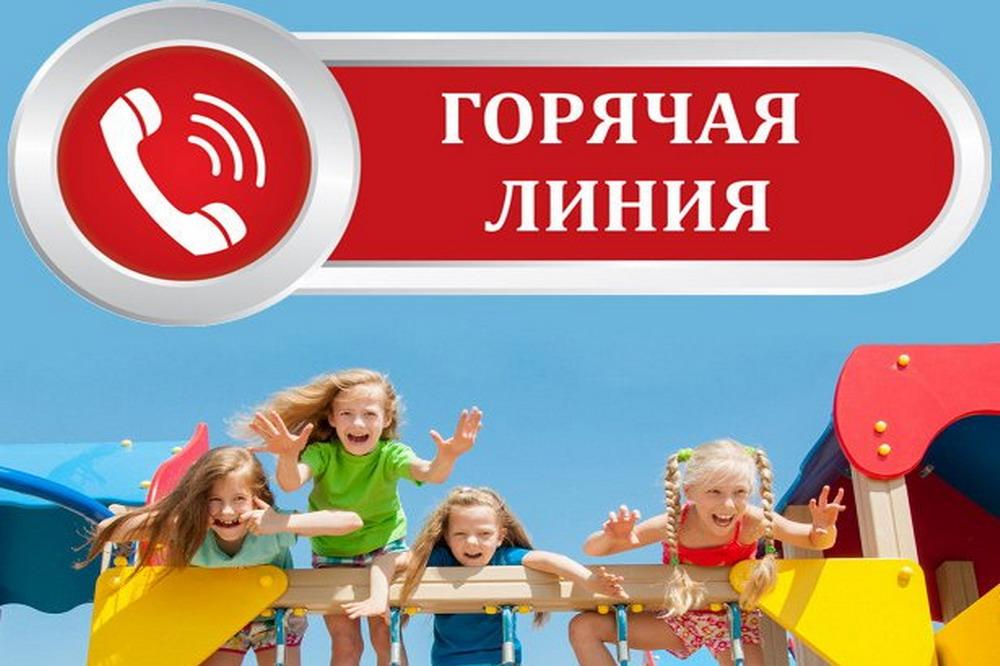 В рамках Всероссийской горячей линии, с 31 мая по 11 июня в Управлении Роспотребнадзора по Забайкальскому краю организована «горячая линия» по вопросам организации детского отдыха.Управление контролирует выполнение предписаний и реализацию мероприятий, направленных на укрепление материально-технической базы детских оздоровительных учреждений, обеспечение их готовности к работе и приему детей.К числу приоритетных мероприятий относятся: проведение ремонтных работ в оздоровительных организациях; улучшение функционирования систем водоснабжения, отопления; совершенствование материально-технической базы жилых помещений и медицинских пунктов; организация питания; медицинский осмотр должностных лиц учреждений отдыха и оздоровления.Специалисты Управления и ФБУЗ «Центр гигиены и эпидемиологии в Забайкальском крае» проконсультируют граждан, на что обратить внимание  при выборе лагеря, где будет отдыхать ребенок, какие существуют санитарно-эпидемиологические требования к организациям детского отдыха.С вопросами обращаться с 10:00 до 17:00 (в пятницу: с 10-00 до 16-00 час.) по телефонам «горячей» линии:в Управление Роспотребнадзора:- отдел надзора за питанием населения 8-3022-26-88-71;- отдел защиты прав потребителей 8-3022-26-24-17в Консультационный цент ФБУЗ «Центр гигиены и эпидемиологии в Забайкальском крае»: 8-3022-22-44-71Единый Консультационный Центр Роспотребнадзора работает в круглосуточном режиме по телефону: 8-800-555-49-43.Телефон территориального отдела Управления Роспотребнадзора в поселке городского типа Забайкальск 8-30251-2-13-74